Φύλλο καταγραφής για το πείραμα «Το κερί μέσα στο ποτήρι»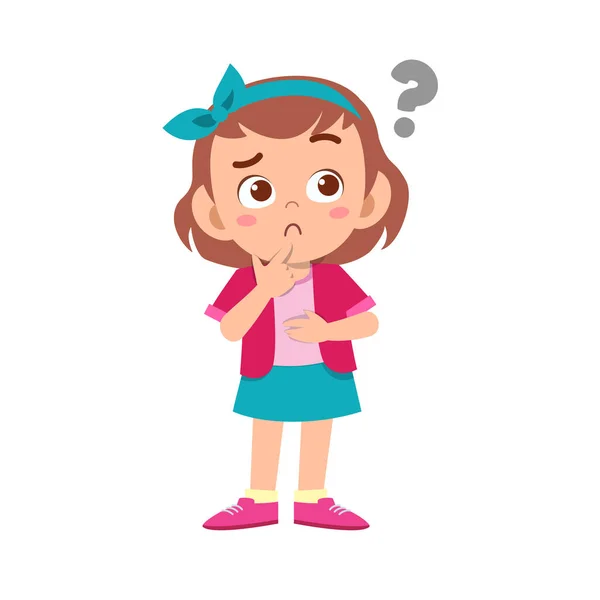 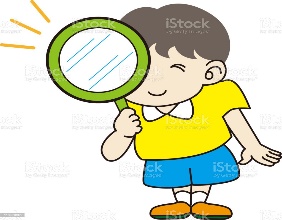 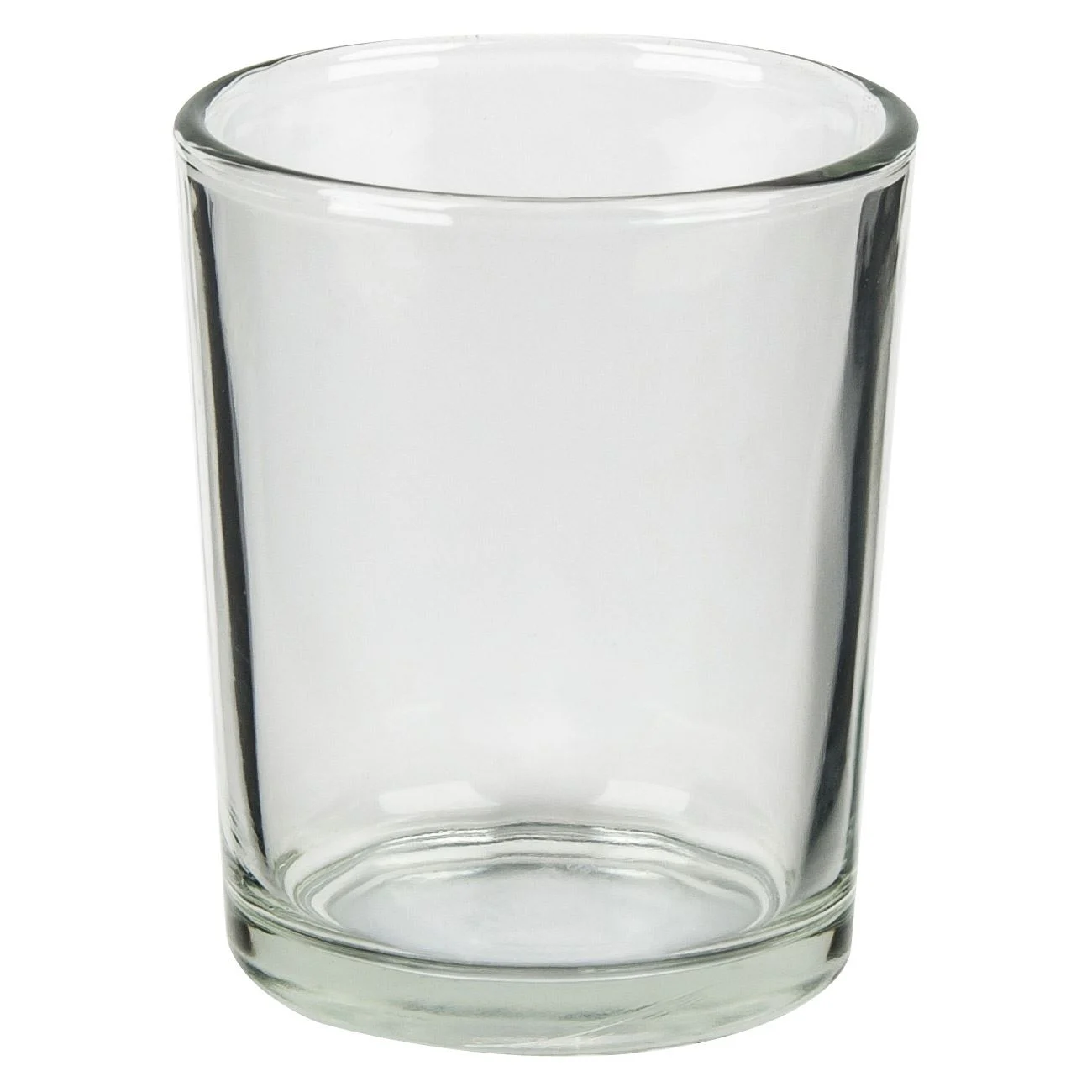 